UL Student Life 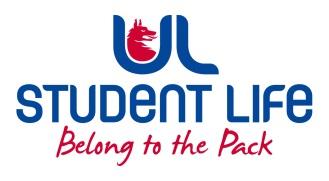          STUDENT EXECUTIVE COMMITTEE REPORT Role / Position:Experience ChairpersonExperience ChairpersonAuthor:Deepak Venkatasuresh Deepak Venkatasuresh Date:10 February 202210 February 2022Audience :UL Student CouncilUL Student CouncilAction:ApproveApproveGoalsGoalsGoalsGoalsMain GoalsMain GoalsMain GoalsProgress (what have you achieved since the last Council meeting)Meeting with interest group councillorsMeeting with interest group councillorsMeeting with interest group councillorsHad a meeting with my interest group councillors on Wednesday. Had a major discussion about co-op and other issues.Other Achievements since last CouncilOther Achievements since last CouncilOther Achievements since last CouncilOther Achievements since last CouncilN/AN/AN/AAttendance at events/meetings and actions taken or agreedAttendance at events/meetings and actions taken or agreedAttendance at events/meetings and actions taken or agreedAttendance at events/meetings and actions taken or agreedPlans before the next meetingPlans before the next meetingPlans before the next meetingPlans before the next meetingAction/work areaAction/work areaAction/work areaWhat I hope to achieveTo work on the issues discussed during interest group meetingTo work on the issues discussed during interest group meetingTo work on the issues discussed during interest group meetingWill take the information discussed during the interest group council meeting to exec meeting to discuss and decide on how to work further on these issues.Student EngagementStudent EngagementStudent EngagementStudent EngagementType of Engagement (Meeting, event etc)Type of Engagement (Meeting, event etc)Type of Engagement (Meeting, event etc)Purpose and anything to report onMedia engagement and external relationsMedia engagement and external relationsMedia engagement and external relationsMedia engagement and external relationsEngagement (Press, other organisations etc)Engagement (Press, other organisations etc)Engagement (Press, other organisations etc)Purpose and anything to report on